Name 									Period __Looking Inside of cellsWhat is a cell? ______________________________________________________________________________Paste animal cell below: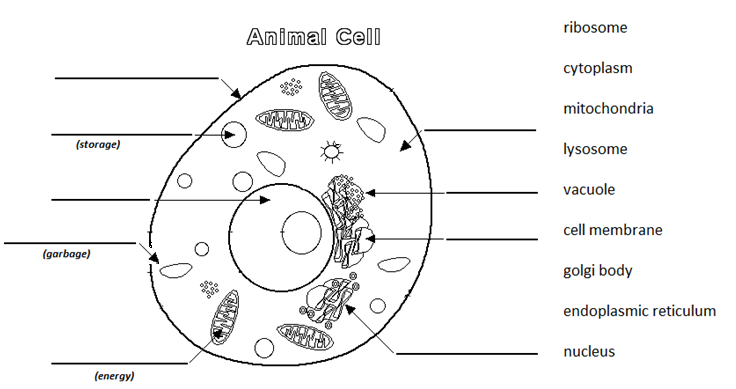 Cell OrganelleCell Organelle’s Job in the CellMitochondriaGolgi bodyvacuoleCell membraneribosomeEndoplasmic reticulumlysosomenucleuscytoplasm